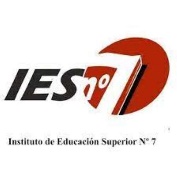 Carrera: Profesorado de Educación PrimariaPlan/decreto: RM 528/2009Año lectivo: 2023Unidad curricular: Ateneo: Formación Ética y CiudadanaFormato curricular: AteneoRégimen de cursado: AnualCurso: 4° añoDivisión: A y BCarga horaria semanal:3 hs. cátedraProfesor: Delgado, JavierRégimen de correlatividad: Todas las unidades curriculares de los tres campos de Segundo año. Taller de práctica IIIÁrea Estética Expresiva IIAteneo: Formación Ética y CiudadanaFundamentación
La siguiente fundamentación tiene como finalidad reflejar la relación entre los marcos político-epistemológico, curricular y didáctico que sustentan la presente propuesta. La Unidad “Ateneo: Formación Ética y Ciudadana” forma parte del Diseño Curricular Jurisdiccional aprobado con la Resolución Nº528/09, se ubica en el cuarto año de la carrera y se desarrolla de forma articulada con la práctica de residencia y con los demás ateneos. Con el propósito de brindar distintas herramientas teóricas y prácticas que posibiliten la comprensión de la labor docente desde su complejidad, partimos de la siguiente idea: “(…) el sentido y el significado de la práctica educativa se construye en los planos social, histórico y político y sólo puede entenderse en forma interpretativa y crítica” (Carr, 2002, p. 23).
De esta manera los espacios de ateneo brindan herramientas conceptuales y analíticas que permiten mediante la reflexión, la mejora y el enriquecimiento de la práctica de los
alumnos residentes. La intención fundamental de trabajo en los encuentros del IES es, promover puntos reflexivos, consideramos la misma como un proceso cognitivo activo y
deliberado que incluye creencias y conocimientos de los alumnos residentes. A partir de entonces, es necesario encontrar un camino, diseñar algún plan para salir de la
incertidumbre, convocar a los conocimientos, experiencias anteriores y proceder a su crítica para hallar fundamentos teóricos sólidos, revisar y ampliar la observación de los datos. La actividad reflexiva consiste, de este modo, en un proceso de inferencia donde se produce un salto de lo desconocido a lo conocido. Es importante aclarar que se toman como insumo de
reflexión las propias prácticas de los alumnos residentes, con el fin de resignificarlas. En lo referido particularmente al Ateneo: Formación Ética y Ciudadana, un desafío de la propuesta es, poder desentrañar una mirada ético-política que posibilite problematizar la división insalvable que muchas veces se hace de lo ético y político. Fortalecer el estudio de las humanidades en general y de la ética en particular es imprescindible para el pensamiento crítico y sin dudas central para la educación de ciudadanos en estados democráticos. En este sentido, se propiciará el trabajo de algunos materiales a través del escrutinio, el diálogo, la argumentación, la revisión auto crítica, la rectificación, acercándonos a un conocimiento más avanzado sobre los distintos contenidos propuestos, y al hacerlo se actualizan otros o generamos nuevos conceptos, a partir de los anteriores. Como hemos señalado, este espacio curricular es en lo fundamental un espacio de reflexión.Nos proponemos acompañar uno de los momentos más ricos y a su vez difíciles de la carrera como son las prácticas del último año. El formato de trabajo sale de lo usual o del formato
enciclopédico al cual estamos acostumbrados. En tal sentido la escucha y la palabra del alumno deberán ser las protagonistas. Para articular este trabajo nos serviremos de algunos ejes temáticos como pueden ser: igualdad, justicia, autoridad, solidaridad, etc. Los materiales a trabajar serán sólo disparadores para pensar lo ético en los problemas que puedan surgir en lo diario con los alumnos y también para reflexionar el papel del docente en toda su dimensión. La mirada dialogada y el pensar en voz alta serán una de las herramientas transversales a tener en cuenta en este espacio. El trabajo con docentes de otras áreas como Matemática, Ciencias Naturales, Ciencias Sociales y Lengua, será la fortaleza que intentaremos construir. También será de vital importancia el intercambio mancomunado con el Taller de Docencia.Propósitos
Ofrecer una propuesta de trabajo articulada, con los otros ateneos y con las prácticas de residencia, que posibilite el derecho de estudiar con seriedad y profundidad.Fortalecer el estudio de las humanidades en general y el de la ética en particular, con el fin de enriquecer las prácticas de residencia.Generar situaciones de aprendizaje que permitan recuperar, integrar y resignificar conocimientos específicos de la realidad educativa y de la tarea docente, tomando como referencia las propias prácticas de residencia.Brindar oportunidades que permitan reconocer y comprender la complejidad de las prácticas de enseñanza.Promover la producción narrativa en pos de mejorar la cohesión y coherencia textual.Forjar instancias que apunten a problematizar su práctica mediante los contenidos de la Formación Ética y Ciudadana.
Plantear instancias de reflexión sobre la responsabilidad de tareas y compromisos en las instituciones destino.Propiciar en diseño de proyectos de intervención contextualizados y fundamentados.Favorecer el aprovechamiento de las posibilidades estratégicas del aula expandida a través del uso del Campus Virtual del profesorado para pensar, dialogar, reflexionar y
producir saberes sobre la práctica profesional e incorporar el uso de las TIC.Contenidos
Atendiendo a la naturaleza específica del dispositivo Ateneo, como dinámico, atinente a las experiencias de las prácticas y necesidades de los estudiantes, se enunciaránposibles ejes de ser abordados:• Ética como disciplina filosófica, individual y social.• Ciudadanía. Concepto. Cambio histórico. Implicancias.• Docencia y Formación Ética y Ciudadana.• Filosofía con niños. Herramientas teórico-prácticas.• Identidad y participación. Democracia.• Revolución. Transformaciones y cambios.• Valores, virtudes y normas.• Derechos Humanos.• Justicia e Igualdad.• Autonomía y Heteronomía.• Democracia y Educación.Metodología
El diseño curricular propone para los espacios de la práctica de residencia y los ateneos la modalidad taller. En este sentido se pretende trabajar bajo el formato aula-taller. Con el
compromiso de escuchar a los estudiantes, darles sus tiempos, brindarles oportunidades para la construcción colectiva del conocimiento, admitiendo los errores, expresando sentimientos, aceptando opiniones, propuestas y críticas. Es un modo de poner en práctica las teorías, es una forma de relacionar marcos teóricos y prácticas de residencia.
El tratamiento de los temas planteados se realizará a través de las siguientes estrategias metodológicas:Demostración.Estudio de casos.Exposición dialogada.Trabajo en equipo.Simulaciones.Estrategias de meta-cognición.Debates.Realización de entrevistas a alumnos.Se cuenta con un espacio virtual que permite a todos los estudiantes acceder al material del Ateneo, participar en foros expresando inquietudes, intercambiando ideas, permitiendo de este modo mantener un contacto fluido y permanente con la cátedra.Evaluación
Para evaluar las actividades que realizarán los alumnos durante el presente año lectivo, se tomarán en cuenta las siguientes modalidades: Autoevaluación, Coevaluación y la
evaluación del profesor a los alumnos y la evaluación de los alumnos hacia el profesor. La condición de cursado en el Taller de Práctica IV y los Ateneos, debe ser alumno regular con cursado presencial. Para promocionar se tendrán en cuenta los siguientes requisitos:
● El 75% de asistencia a los encuentros previstos en el taller semanal.● Aprobar la presentación de todas las producciones individuales y/o grupales, con una calificación de 8 (ocho) o más según las condiciones establecidas en este documento.● Asistir al 100% del tiempo asignado en las instituciones asociadas.
● El Taller de Práctica IV será de cursado simultáneo con los Ateneos, teniendo una única acreditación.● Aprobar un trabajo final de integración con una calificación de 8 (ocho) o más.Bibliografía del proyecto:Carr, W. (2002). Una teoría para la educación. Madrid, España: Morata.
Instituto Nacional de Formación Docente (2007): Lineamientos Curriculares Nacionales para la Formación Docente Inicial. Recuperado de http://www.me.gov.ar/consejo/resoluciones/res07/24-07-anexo01.pdf
Jaeger, W. (1971). Paideia: los ideales de la cultura griega. México: Fondo de Cultura Económica.Ley de Educación Nacional, N° 26.206, 2006.
Ley de Educación Sexual Integral, N° 26.150, 2006.
Milgram, S. (2018). Obediencia a la Autoridad. Madrid, España: Capitán Swing. Ministerio de Educación del Gobierno de Santa Fe. (2009). Profesorado de Educación Primaria. Diseño Curricular para la Formación Docente. Santa Fe, Argentina.Ministerio de Educación Provincia de Santa Fe. (2016). Núcleos Interdisciplinarios de Contenidos. La Educación en Acontecimientos. Santa Fe, Argentina. Ministerio de Educación, Ciencia y Tecnología. (2004). Núcleos de Aprendizajes Prioritarios. Primero Ciclo EGB/ Nivel Primario. Buenos Aires, Argentina. Ministerio de Educación, Ciencia y Tecnología. (2005). Núcleos de Aprendizajes Prioritarios. Segundo Ciclo EGB/ Nivel Primario. Buenos Aires, Argentina.Ministerio de Educación, Ciencia y Tecnología. (2011). Núcleos de Aprendizajes Prioritarios. Séptimo Año Educación Primaria. Primer Año Educación Secundaria. Buenos
Aires, Argentina.Nussbaum, M. (2010). Sin Fines de Lucro. Colonia Suiza, Uruguay: Katz.Piaget, J. (1935). El juicio moral en el niño. Madrid, España: Francisco Beltrán.Platón (2014). Apología de Sócrates. Ciudad de Buenos Aires, Argentina: Eudeba.